部分图片出现问题，请点击全屏查看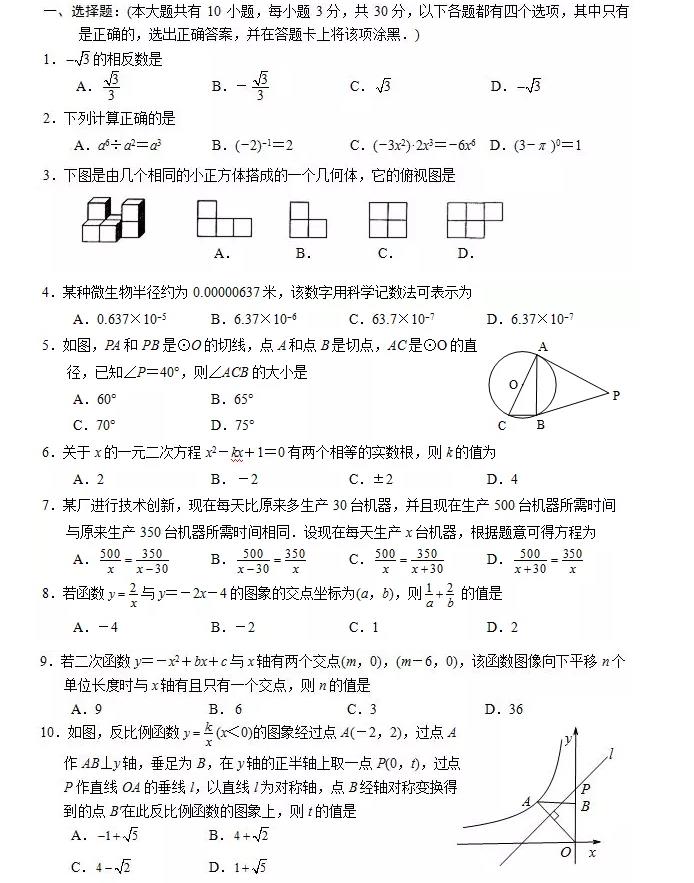 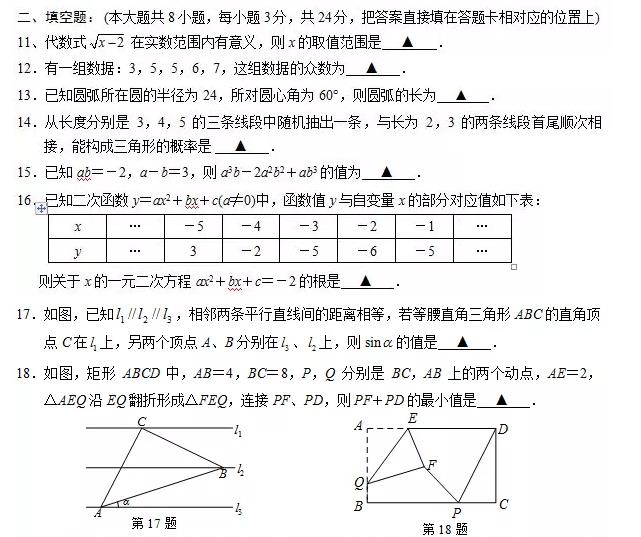 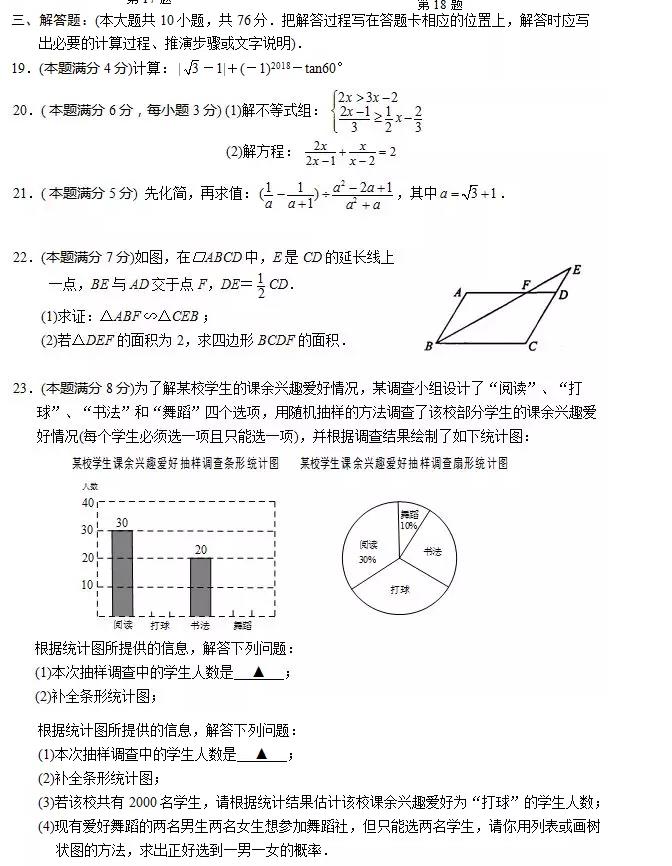 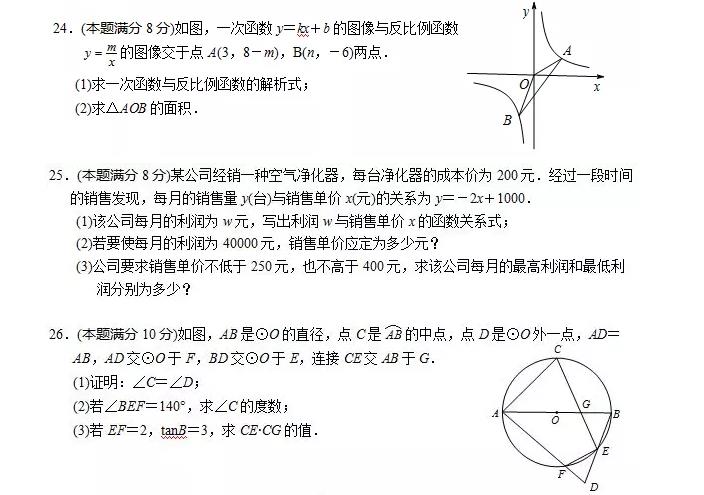 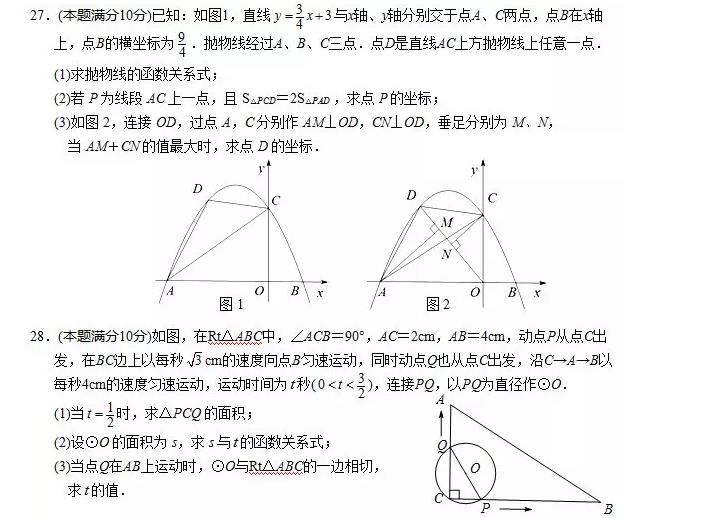 